UNIVERSIDADE FEDERAL DA PARAÍBA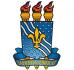 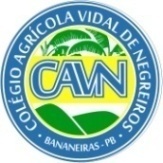 CENTRO DE CIÊNCIAS HUMANAS SOCIAIS E AGRÁRIASCOLÉGIO AGRÍCOLA VIDAL DE NEGREIROS CAMPUS III – BANANEIRAS-PBEDITAL CAVN Nº 16 DE 10 DE DEZEMBRO DE 2021ANEXO III - FORMULÁRIO DE RECURSOSAss. da Comissão  _________________________________________________Bananeiras, ____/____________/2022.Nome:Nome:Nome:Nascimento:Nascimento:Nascimento:CPF:CPF:RG:RG:RG:RG:RuaRuaRuaRuaRuaNºBairro: Cidade:Cidade:Cidade:Cidade:Estado:E-mail:E-mail:E-mail:E-mail:Celular:Celular:Argumentação:_________________________________________________________________________________________________________________________________________________________________________________________________________________ __________________________________________________________________________ Bananeiras ____/____/2022.Ass. do recorrente ou responsável:__________________________________________________________________________Argumentação:_________________________________________________________________________________________________________________________________________________________________________________________________________________ __________________________________________________________________________ Bananeiras ____/____/2022.Ass. do recorrente ou responsável:__________________________________________________________________________Argumentação:_________________________________________________________________________________________________________________________________________________________________________________________________________________ __________________________________________________________________________ Bananeiras ____/____/2022.Ass. do recorrente ou responsável:__________________________________________________________________________Argumentação:_________________________________________________________________________________________________________________________________________________________________________________________________________________ __________________________________________________________________________ Bananeiras ____/____/2022.Ass. do recorrente ou responsável:__________________________________________________________________________Argumentação:_________________________________________________________________________________________________________________________________________________________________________________________________________________ __________________________________________________________________________ Bananeiras ____/____/2022.Ass. do recorrente ou responsável:__________________________________________________________________________Argumentação:_________________________________________________________________________________________________________________________________________________________________________________________________________________ __________________________________________________________________________ Bananeiras ____/____/2022.Ass. do recorrente ou responsável:__________________________________________________________________________Parecer da Comissão:__________________________________________________________________________________________________________________________________________________________________________________________________________________________________________________________________________________________________________________________________________________________________________________